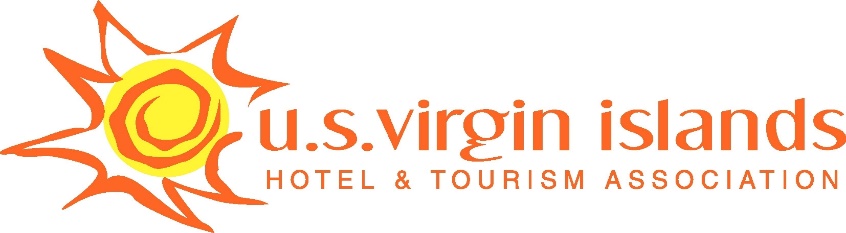 2018 SUMMER EMPLOYMENT PROGRAMEMPLOYER COMMITMENT FORMPlease complete this form in its entirety and return via reply e-mail by Friday, May 18, 2018. ______________________________________ will participate in the Hotel & Tourism                               (Name of Business)               Associations’ 2018 Summer Employment Program.Contact/Title: _________________________________________________________Tel/Fax/Email: ________________________________________________________Authorized Signature: __________________________________________________Placements # of Students			Department_______________		_______________________________________________________________		_______________________________________________________________		_______________________________________________________________		_______________________________________________________________		_______________________________________________________________		________________________________________________ “Thank you for your support!” 